INDICAÇÃO Nº 1058/2015Indica ao Poder Executivo Municipal operação “tapa-buracos” na Avenida da Indústria esquina com a Rua do Café, no Bairro Jardim Pérola.Excelentíssimo Senhor Prefeito Municipal, Nos termos do Art. 108 do Regimento Interno desta Casa de Leis, dirijo-me a Vossa Excelência para indicar que, por intermédio do Setor competente, seja executada operação “tapa-buracos” na Avenida da Indústria esquina com a Rua do Café, no Bairro Jardim Pérola.Justificativa:Este gabinete foi procurado por moradores deste bairro reclamando que devido às chuvas, alguns buracos se formaram no referido local, fato este que prejudica as condições de tráfego e potencializa a ocorrência de acidentes, bem como o surgimento de avarias nos veículos automotores que por esta via diariamente trafegam. Plenário “Dr. Tancredo Neves”, em 13 de março de 2.015.Carlos Fontes-vereador-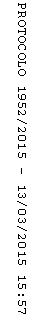 